PLÁN SVOZŮ POPELNIC NA ROK 202417. ledna 202414. února 2024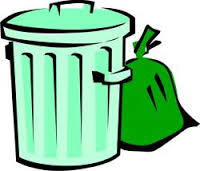 13. března 202410. dubna 20248. května 2024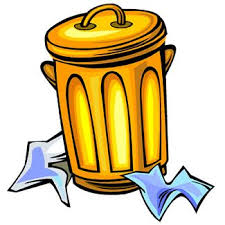 5. června 20243. července 202431. července 202428. srpna 202425. září 202423. října 202420. listopadu 202418. prosince 2024Svoz nebezpečného odpadu5. dubna 202427. září 2024